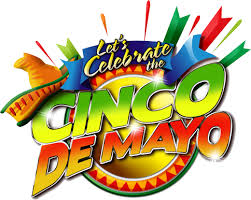 Blue and Satin Gavel PresentsMay 16th 2015 6:00pm – 10:00pm Dinner Served from 6pm – 8pm$2.00 Taco’s $7.00 Dinners Raffles, Tequila Slammers, Margaritas